1st International Conference on Computational Intelligence & Sustainable TechnologiesICoCIST-2021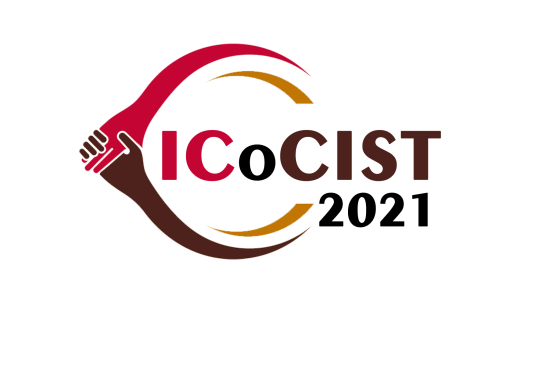 June 09-11, 2021National Institute of Technology Silchar, Assam, IndiaALL ACCEPTED papers will be published in “Springer Book Series” Paper Submission Deadline: October 31, 2020Paper submission through Easychair   Conference Website: https://www.icocist2021.com/Call for Special SessionDetails of Proposed Session The objectives of the special session: The main objective of the special session is to promote the present research work in different areas of computational intelligence and sustainable technology. (Please propose the objective of your prescribed special session)Topics of Interest:We welcome submissions for the Special Session of ICoCIST-2021 on “Name of the special session” in the following areas and not limited to: (Mention some sub-topic of your prescribed special session)Abstract of the Special Session: (Mention the abstract of the special session within 100-200 words)Special Session Name:Special Session Name:Special Session Name:Session ChairSession Co-chairNameDesignationAffiliationE-mailMobile